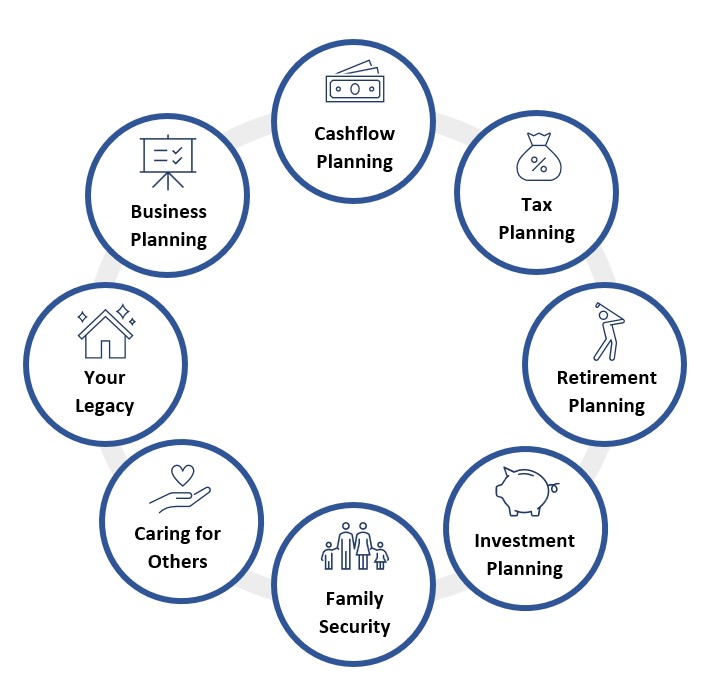 What’s Important to You?Long-term Goals (10 years and longer)Goal:												Goal:												Goal:												Medium-term Goals (5 to 10 years)Goal:												Goal:												Goal:												Short-term Goals (1 to 5 years)Goal:												Goal:												Goal:												Immediate Goals (Less than 1 year)Goal:												Items Most Important to You:   	Cash Flow Planning			   	Your Family Security   	Tax Planning				   	Caring for Others   	Retirement Planning			   	Your Legacy   	Investment Strategies			   	Business Planning & SuccessionG	Getting to Know YouPersonal Information  Client 1				Client 2Contact InformationClient 1				Client 2For Snow Birds – Alternate Contact InformationName of Dependent(s)  Gender 	          Relationship	           Date of BirthYour Other ProfessionalsAccountant/CPAName:											Phone:											Email:											LawyerName:											Phone:											Email:											Insurance AgentName:											Phone:											Email:											Banking AdvisorName:											Phone:											Email:											Section 1 - Cash Flow PlanningIncome SummaryAdditional Income InformationDebt SummaryMortgage InformationOther DebtLiving Expenses Net Worth SummaryAssetsLiabilities Net Worth:				Section 2 - Tax PlanningCapital Loss Carryovers									Client 1		Client 2Qualified Plan Data	Client 1		Client 2Pre-retirementRetirement (if different than pre-retirement)Section 3 - Retirement PlanningRisk ProfileEconomic FactorsMilestones                                                                            Client 1	                   Client 2Retirement IncomeSocial Security Benefits Applicable Benefits to be included in plan:Social Security Benefits                                            Client 1		Client 2Defined Benefit Plans – Benefit Formula (Attach pension statements/pension plan). Benefit CalculationDefined Benefit Plans – Benefit EstimateSection 4 - Investment StrategiesInvestment OverviewClient 1		Client 2Philosophy Regarding MoneyClient 1:Client 2:Unique Investment Assets Savings SummaryRegular - Savings made on a regular basisLump Sum - Savings made in one or more lump sums.Qualified AccountsOther Savings:Deferred Annuities Section 5 - Family SecurityLife InsuranceExisting Life PoliciesDisability InsuranceExisting Disability Insurance PoliciesCritical Illness InsuranceExisting Critical Illness Insurance PoliciesLong-Term Care Insurance   Client 1		Client 2Long-Term Care ExpensesOther InsuranceAuto InsurancePrincipal Residence & Property InsuranceSecondary Residence/Cottage/Summer Home & Property InsuranceMortgage InsuranceTravel InsuranceOther: (specify) 							Section 6 - Caring for Others		    		EducationMaximum Additional Monthly Savings you would consider for all education goals.  $			Other Educational Savings (Scholarships, Bursaries and other Strategies)Special Needs DependentsTrust and/or other Designated AccountsRefer to Trust Information in Your LegacyCaring for Elderly ParentsSection 7 – Your LegacyBasic Estate Planning InformationEstate Expenses Use this section to enter information about expenses for the decedent.Gifting Growth & History Use this section to enter any additional fees that may be calculated on the estate at disposition.Client 1		Client 2Use this section to enter estate gifting information.Funded TrustsRevocable Living Trust ILIT Information Include basic information regarding any Irrevocable Life Insurance Trusts established.Irrevocable TrustPhilanthropic Trust Future TrustsSurvivor’s Trust (A Trust) By-Pass Trust (B Trust) Credit Sheltered Trust (C Trust) QTIP Information Include basic information regarding any Qualified Terminable Interest Property Trusts established.Section 8 - Estate Planning BusinessBusiness InformationSpecial Situations Use this section to document any special situations and/or any other important information.Last NameMarital StatusNumber of DependentsGenderDate of Birth (mm/dd/yyyy)Social Security NumberOccupationHome Phone NumberOffice Phone NumberCell Phone NumberEmail AddressAddressCity StateZIP CodePhone NumberEmail AddressAddressDates at this ResidenceDescriptionOwnerAnnual AmountApplicable PeriodEmployment Salary$Employment Salary$Employment Bonus$Self-employed Earned$Tax-Free Income$Royalty Income$Alimony$Child Support$Other (specify)$Other (specify)$TOTAL INCOME$Mortgage 1Mortgage 2Property Description: Property Description:Mortgage Lender:Mortgage Lender:Type:  Type:Rate:Rate:Amortization Period:Amortization Period:Market Value:Market Value:Current Mortgage Owing:Current Mortgage Owing:Mortgage Renewal Date:Mortgage Renewal Date:Liability NameAmountFrequencyRepayment Period$$$$$$$$ItemPer Annum/Month(specify)ItemPer Annum/Month(specify)Loans & LiabilitiesOther Living CostsMortgage$Childcare$Other Mortgage Loans$Children/Dependants Clothing$Personal Loans$School/University Fees$Auto Lease$Allowance$Auto Loan$Clothes/Shoes – for Work  $Investment Loans$Clothes/Shoes – Personal$Credit Cards$Entertainment/Restaurants$Home/Property Insurance$Club Membership/Hobbies$Life Insurance$Sports & Fitness$Income Protection$Furniture/Appliances$Other$Books$Pet Costs$Subscriptions/Newspapers$Home, Utility, HealthGifts/Donations$Rent$Lunch/Coffee$Water$Holidays$Electricity$Other $Gas$Cable TV$TransportationHome Phone$Car Insurance$Mobile Phone$Car Fuel$Internet$Car Repairs & Maintenance$Groceries$Transport Costs (Bus, etc.)$Medical/Dental Consultations$Private Health Insurance$Household Help$Pharmacy/Prescriptions$Accountant$Other$Solicitor$DescriptionOwnerQualifiedMarket ValueYes     No $Yes     No $Yes     No $Yes     No $Yes     No $Yes     No $Yes     No $Yes     No $Yes     No $Yes     No $TOTAL ASSETS$DescriptionOwnerInsured (I) or Tax DeductibleInterestRateAmount Owed%$%$%$%$%$%$TOTAL LIABILITIES$Short-Term Capital Loss Carryovers$$Long-Term Capital Loss Carryovers$$Previous Year’s Earned Income$$Previous Year’s Pension Adjustment$$401K$$$$Annual IncomeAverage Tax RateMarginal Tax RateClient 1$%%Client 2 $%%Dependant$%%Annual IncomeAverage Tax RateMarginal Tax RateClient 1$%%Client 2$%%Dependant$%%Model Portfolio:Projected Inflation: %Retirement Date (age / year)Life Expectancy (age / year)Desired Income (after tax): $ Indexed to Inflation?Yes     No Savings Plan Start Date: Indexed to Inflation?Yes     No OwnerBenefitsStart AgeStart atRetirementBenefitEligibilityEstimatedMonthlyBenefit(if known)Split Social SecurityYes     No %$Yes     No Yes     No %$Yes     No Retirement Benefits Yes NoSurvivor Benefits Yes NoDisability Benefits Yes NoMonthly Benefit $$Pension 1Pension 2Owner & DescriptionLinked Incomes (to which the pension applies)$$Pension Participation Date Number of Years Average SalaryPension Formula Accrue Pension Credits while Disabled Yes       No Yes       No Indexed with InflationYes       No Yes       No Pension 1Pension 2Benefits Begin (age, date, at retirement, disabled)Percent Payable to Survivor Benefit Reduction for Survivor CoverageBenefit Indexing Normal Retirement Age Percent Penalty for Early Retirement (per year)Minimum Retirement Age for Unreduced BenefitPension 1Pension 2Linked Incomes: (to which the pension applies)Benefits (% of final salary or estimated amount)$$Benefits Begin (age, date, at retirement or when disabled)Percent Payable to Survivor Benefit Indexing%%Investor ProfileInvestment ExperienceInvestment KnowledgeDescriptionOwnerMarket ValueSpecial Note:$$$$Asset NameOwnerAmountFrequencySavings Period$$$$Asset NameOwnerAmountDate$$$$Description of ContributionsOwnerMarket ValueSavings Period$$$Name:Type:(Amount Certain, Term Certain, Life Income)Ownership:Annuitant(s): Client 1     Client 2 Joint        First to Die        Last to Die                                                Percent to Survivor:Beneficiary:Issue Date: Account type: General       Separate       Initial Premium $:               Cost Basis $:Balance or Market Value $:Annuity Start Date:Type of Annuity:Payment Frequency: Guaranteed Number of Years:Name:Type:(Amount Certain, Term Certain, Life Income)Ownership:Annuitant(s): Client 1     Client 2 Joint        First to Die        Last to Die                                                Percent to Survivor:Beneficiary:Issue Date: Account type: General       Separate       Initial Premium $:               Cost Basis $:Balance or Market Value $:Annuity Start Date:Type of Annuity:Payment Frequency: Guaranteed Number of Years:Calculated Life Insurance Required:Client 1 Client 2  Survivorship Percentage of Retirement Goal to Cover:% Percentage of Expenses to Cover: %% Percentage of Expenses to Cover: %% Percentage of Expenses to Cover: %Additional Annual Incomes/Survivor’s Annual Income:(rate of return applied to insurance proceeds)(rate of return applied to insurance proceeds)(rate of return applied to insurance proceeds)Lump Sum NeedsNeeds Indexed to InflationAnnual Income NeedsExpenses Indexed toInflationClient 1$Yes     No $Yes     No Client 2$Yes     No $Yes     No Proceeds Earn: %Premium per $1,000: $(typical return on asset)Policy 1Policy 2Policy 3Policy 4Type (e.g. whole life, variable, term)Policy NamePremium PayerInsured (Client 1, Client 2, joint to die)Beneficiary (Client 1, Client 2, other)Premiums$$$$Death Benefit$$$$Cash Surrender Value$$$$Lump Sum NeedsNeeds Indexed to InflationAnnual Income NeedsExpenses Indexed toInflationClient 1$Yes     No $Yes     No Client 2$Yes     No $Yes      No TypeEffectiveDateMonthly BenefitTaxableWaitingPeriodMonthlyPremiumCoverage Applies Until Age $Yes     No $$Yes     No $$Yes     No $TypeExpense TypeLump Sum Expense AmountIndexed to Inflation$Yes     No $Yes     No $Yes     No InsuredOwnerEffectiveDateLump SumBenefitTaxable MonthlyPremiumPremiumRefund $%$%$%$%$%$%Calculated LTC Insurance forLTC Analysis Period (start and end date)OwnerExpenseTypeAnnualAmountIndexed by InflationNumber of Years applicableEnd DateClient 1$Yes     No $Yes     No $Yes     No Client 2$Yes     No $Yes     No $Yes     No Description(e.g. John’s college tuition)EducationIndex RateEducationStart AgeYearlyCostsNumberOf YearsSavings PlanStart Date%$%$%$%$ OwnerTotal 529ContributionsUnusedContribution RoomMarket Value of 529 Plan$$$$$$$$$$$$OwnerContributionsGovernment Top UpValue$$$$$$Client 1Client 2Is there a Will? Yes       No Yes       No What date was the Will last updated on?Will’s Location Power of AttorneyYes       No Yes       No ExecutorOtherExpense 1Expense 2Expense 3Expense 4OwnerExpense Name (e.g. Burial)Amount$$$$Index to Inflation Yes      No Yes      No Yes      No Yes      No Use MaximumFederal CreditState DeathTax RateState DeathTax during RepealProbateFee RateAdministrationFee RateYes   No Taxable Lifetime Gifts:Gift Taxes Already Paid:Lifetime GSTT Exemption Used:Gift 1Gift 2Gift 3Beneficiary NameGrowth Rate (on asset to beneficiary)%%%Tax Rate on Growth%%%Prior Gifts from Client 1$$$Prior Gifts from Client 2 $$$Prior Payments from Trusts of Client 1$$$Prior Payments from Trusts of Client 2$$$Trust Name Market Value$Cost Basis$Return RateBeneficiaries (Income)Beneficiaries (Remainder)Trust 1Trust 2Trust 3Trust Name (Irrevocable Life Insurance Trust)Insured + Crummy Premium PayerDeath Benefit$$$Current CSV$$$Return RateBeneficiaries (Income)Beneficiaries (Remainder)Trust Name Market Value$Crummy Trust Yes            No Cost Basis$Return RatePercent Income to SpousePercent Income to HeirsBeneficiaries (Income)Beneficiaries (Remainder)Trust Name Market Value$Cost Basis$Return RatePercent Income to SpousePercent Income to HeirsBeneficiaries (Income)Beneficiaries (Remainder)Trust Name Market Value$Cost Basis$Return RatePercent Income to SpousePercent Income to HeirsBeneficiaries (Income)Beneficiaries (Remainder)Trust Name Market Value$Cost Basis$Return RatePercent Income to SpousePercent Income to HeirsBeneficiaries (Income)Beneficiaries (Remainder)Trust Name Market Value$Cost Basis$Return RatePercent Income to SpousePercent Income to HeirsBeneficiaries (Income)Beneficiaries (Remainder)Trust 1Trust 2Trust 3Trust NameTrust Tax RateReverse QTIP Election Yes       No Yes       No Yes       No GSTT Exemption (available at termination)Market Value$$$Cost Basis$$$Return RatesBeneficiaries (Income)Beneficiaries (Remainder)Name of BusinessType of Business Structure (Incorporation, Sole Proprietorship, Partnership)Is it a Family Business?If yes, who are the other family owners?Yes       No Corporate Banking ContactShare OwnershipBusiness ValuationYes       No $Commercial InsuranceYes       No Key Man InsuranceYes       No Succession PlanningYes       No Buy-Sell AgreementYes       No Planning     Transition-In Process      Valuation DiscountYes       No % Stock OptionsYes   No Other: